 Regional Service Council 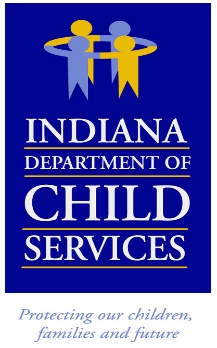 Region # 2    Meeting Date:	Friday, August 12, 2022 – 9:00 a.m. CST Meeting Location:  Virtual Meeting                      				Meeting MinutesI. Meeting Called to Order:  Regional Service Council meeting was called to order by Regional Manager Brian Brown. 2. Introductions:  RM Brown welcomed everyone and thanked them for joining the meeting.  RSC members present: Brian Brown, Marc Brown, Angelina Brouillette, Sharon Mathew, Crystal Bradley, Brian Broek, and Meghan Finn. 3. July 8, 2022, Minutes:  RM Brown asked for additions or corrections to the minutes, none were made. Brian Broek made a motion to accept the July 8th minutes as written and was seconded by Meghan Finn, minutes passed.  4. Community Partners – Geminus:  Kristin Smith discussed upcoming events: Provider Fair on September 22nd at The Market in Valparaiso from 10 to 1 p.m. If you haven’t already signed up, please do. Kristin announced she is attending staff meetings in Benton, Newton and LaPorte counties, and is available for the rest of the counties. Community Partner has been attending school presentations informing the school of what Community Partners is, procedures and services available. Kristin discussed the Community Partners report for July:Current Total Served – 124New referrals this month – 61Closures – 48DCS County Referrals – Total of 44        Benton/Newton – 2Jasper – 1LaPorte – 26               Porter – 9          Pulaski – 2                      Starke – 4              Non DCS Referrals -Total of 17Benton/Newton – 0Jasper – 0LaPorte – 10Porter – 5Pulaski – 1Starke - 1Flexible FundsRequest – 14Approved – 14There were 2 CFTM requests: one in Pulaski and one in Porter, both were successfully enrolled: 2 safe sleep requests, both from LaPorte.  Success stories and events from many counties.   Kristin highlighted portions of the Community Partners newsletter featuring back to school information. RM Brown discussed the upcoming CFTM training on September 2nd, 9:00 a.m. at the Aberdeen Manor in Valparaiso. Please keep your schedule open, will be sending the flyer with invites. 5.Services – Dion Smith: Dion discussed the change taking place on September 1st, new visitation service standard will be titled Supervised Parenting Time. The language has changed but pay rate stays the same. Please familiarize yourself with the new changes. Dion highlighted you can add up to one hour of preparation time which was not available before, separate component for transportation billing and virtual parenting time. Dion briefly went over the transportation and said the FCM will be calculating the time/miles. 6. Finance – Joni Tusing: Joni went over My Fab Finances for the region noting since July is the beginning of the fiscal year, it will be compared to July of last year. Joni went over the new fiscal budget and each counties amount. The amount was based on expenditure last fiscal year. Total amount for the region is $11,849,008.62. Budget target is 8.23%, region is at 5.88% Expenditures YTD is $697,186 which is down 35.99% In-Home is down 51.56% and Out-of-Home is down 31.04% Discussed each county expenses for July:Benton - $23,761 (YTD up 48.22%)Jasper - $60,102 (YTD down 22.42%)LaPorte - $292,221 (YTD down 36.30%)Newton - $32,988 (YTD down 53.64%)Porter - $159,708 (YTD down 41.05%)Pulaski - $33,688 (YTD down 46.95%)Starke - $94,718 (YTD down 27.92%)RM Brown discussed the comparison between In-Home and Out-of-Home expenditures.  7. Region 2 Child and Family Outcomes: RM Brown went over the PI Overview report and discussed the comparison between Region 2 and the state levels. The region is still doing very well. CFTM status should improve due to Lyndsey Flores getting more acquainted with her new position.   8. Open Discussion, Questions, Information, Good Things Happening: RM Brown asked Dion Smith if he received any new information on the Biannual Strategic Plan which Dion stated he has not heard any response but will reach out to Central Office again.  9. Next RSC Meeting: The next regular RSC meeting will be held virtually on September 9th, at 9:00 a.m. central time.  10.  Adjournment: RM Brown thanked everyone for their time and adjourned the meeting. 